РОССИЙСКАЯ ФЕДЕРАЦИЯУПРАВЛЕНИЕ ОБРАЗОВАНИЯ, СПОРТА И ФИЗИЧЕСКОЙ КУЛЬТУРЫ АДМИНИСТРАЦИИ ГОРОДА ОРЛАМУНИЦИПАЛЬНОЕ БЮДЖЕТНОЕ ОБЩЕОБРАЗОВАТЕЛЬНОЕ УЧРЕЖДЕНИЕ-ШКОЛА №35 имени А.Г. ПЕРЕЛЫГИНА  ГОРОДА ОРЛА. Орел, ул. Абрамова и Соколова,д.76 тел.54-48-35От 05.09.2022г.                                                                    №70\5-Д                            ПРИКАЗОб утверждении состава методического совета на 2023-2024 учебный год		На основании «Положения о Методическом  совете  Муниципального бюджетного общеобразовательного учреждения – школы №35 имени А.Г. Перелыгина города Орла» 	ПРИКАЗЫВАЮ:Утвердить состав Методического совета на 2023 – 2024 уч.год.:		Романова М.А – директор ОУ		Гринева Е.А. – методист		Барсукова Н.В. – зам директора по УВР		Калашникова Н.В.- зам директора по ВР		Новикова С.Ю. – методист ОУ    	Ивашина В.Ю. -  руководитель ПО  педагогов гуманитарных дисциплин;    	Анохина Л.В. -  руководитель ПО педагогов естественно-научных дисциплин;Репина О.П.- руководитель ПО педагогов физики, математики и информатики;     	Трофимова И.Е. – руководитель ПО  педагогов художественно-эстетического цикла;      	Ершова Н.В. –  руководитель ПО учителей начальных классов и воспитателей групп продленного дня.      	 Шульдешова А.М. –  руководитель ПО классных руководителей 1 – 4 кл.Волобуева Е.В. – руководитель ПО классных руководителей 6 – 8 кл.Черкасова Н.В. – руководитель ПО классных руководителей 5, 9,10,11 кл.	Барбашова О.Г. – педагог – психолог	Плахина Т.В - педагог – психолог     Духина О.А. – советник директора по воспитанию	Войциховская Н.А. – учитель – логопед	Изотова А.В. – социальный педагогКонтроль за исполнением приказа оставляю за собой.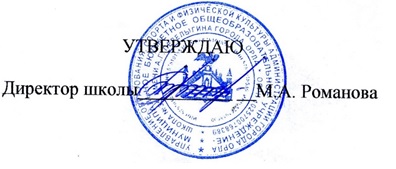 